Горбачева Марина Михайловна 276-195-611                                                                                                                                     Таблица 1Фрагмент листа - опросникаНазвание объектаКраткая историческая справкаФото объектаПлощадь им. В. КуйбышеваПлощадь в Самаре,  образованная улицами Чапаевской,  Вилоновской,  Галактионовской  и Красноармейской. По своим размерам в Европе уступает лишь Парадной площади - Plac Defilad w Warszawie (Варшава). Первыеупоминания о площади видны на генеральном плане города от 1853 года. До революции носила имя Соборной, затем Коммунальной. В 1935 году Коммунальная площадь была переименована в площадь имени Куйбышева, а через три года на ней был воздвигнут памятник В. В. Куйбышеву.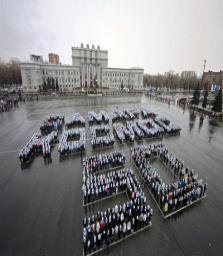 Герб СамарыГерб Самары является символом города Самара. Принят 26 ноября 1998 года. Он представляет собой прямоугольный щит лазурного цвета, на зеленой траве стоит дикая белая коза. Сверху Герба золотая императорская корона.лазурный цвет - символизирует величие, красоту, ясность;зелёный цвет - символизирует надежду, изобилие, свободу;золотой цвет - символизирует богатство, силу, верность, постоянство;серебряный цвет или белый цвет - символизирует нравственную чистоту.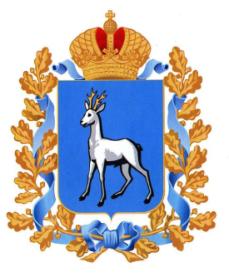 Самарская государственная филармония Государственное учреждение культуры городского округа Самара, основанное 5 апреля 1940 года.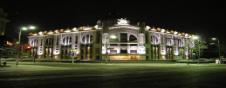 Иверский женский монастырьПравославный монастырь в городе Самара, памятник архитектуры местного значения. Основан в 1850 году, как община сестёр милосердия. Комплекс Иверского женского монастыря в Самаре передан Русской православной церкви в 1992 году.Он состоит на государственной охране как памятник архитектуры местного значения.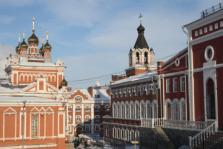 